Ficha 8: Las conclusionesPor último, teniendo en cuenta todos los resultados obtenidos, escribid una conclusión extensa respondiendo a vuestra hipótesis inicial y utilizando el vocabulario de la actividad.Finalmente, presentad vuestro estudio con una de las herramientas siguientes: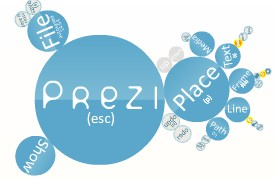 www.prezi.comwww.glogster.comNo olvidéis...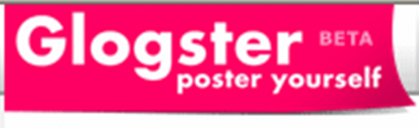 Crear un portafolio que incluya y explique cada paso del proceso que habéis seguido. Aseguraros de que todo esté bien explicado y razonado.Que los gráficos pueden dibujarse a mano o por ordenador. Aseguraros de que en cada gráfico se indican los nombres de las variables, los diferentes valores y las frecuencias.Que en vuestra presentación podéis añadir un comentario final con anécdotas, dificultades, vuestros hallazgos e incluso utilizar palabras y frases en otras lenguas.Para hablar de cantidades...La mayoría de los... / Una amplia mayoría de los...Algunos... / La mayor parte de los...Una gran cantidad de...Sólo unos cuantos / Unos cuantos solamente  No muchos / No demasiadosBastantes estudiantes...Para expresar altas probabilidadesParece haber una tendencia general hacia...Para expresar certezaSegún el gráfico...Claramente, … muestra que...Sin duda...No hay duda de que...Para presentar una serie de argumentos:Para empezar / En primer lugar / Además / Asimismo